February     2023Then Simeon blessed them and said to Mary, his mother: “This child is destined to cause the falling and rising of many in Israel, and to be a sign that will be spoken against, so that the thoughts of many hearts will be revealed. And a sword will pierce your own soul too.”   Luke 2:34-35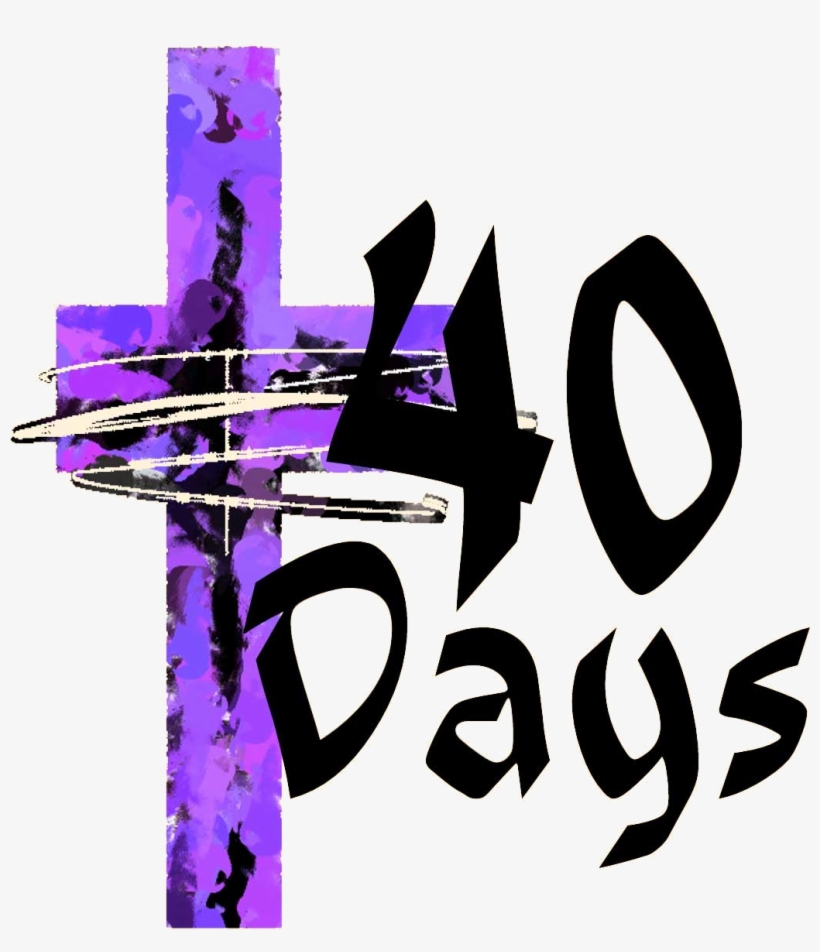 LENT Begins Feb 22, 2023 Ash Wednesday1234Alter Guild Feb.: Irene HaightPurification of May & Presentation of  Our LordLadies of Grace @9:30 amBring a snack5678910115rd Sunday after Epiphany9:30 am Sunday school/ bible study10:30 am Worship Acolyte: Victor P.Council  Mtg @ 7:30 121314151617186th Sunday after Epiphany9:30 am Sunday school/ bible study10:30 am Worship Acolyte Victor P. 19202122232425The Transfiguration of Our Lord9:30 am Sunday school/ bible study10:30 am Worship Acolyte Nathan H.Ash Wednesday7 pm262728*MAR.1st,2023*2341ST  in Lent9:30 am Sunday school/ bible study10:30 am Worship Acolyte Nathan H.Voter’s Mtg.Mid=week Lent Services @ 7:00 pm5678910111ST  in Lent9:30 am Sunday school/ bible study10:30 am Worship Acolyte: ChristineMid=week Lent Services @ 7:00 pm